      Woodland Rotary  Endowment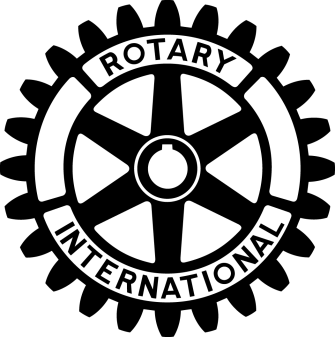                             A 501 (c) 3 Corporation                   PO Box 31, Woodland, CA 95776    EIN 68-0270150Minutes of Board Meeting March 27, 2018The meeting was called to order at Steve’s Pizza at 5:30pm with the one guest, Club President Peter Holmes, and the following Board members present: Gary Wegener President; Mark Ullrich Treasurer; Directors Bob Moeller, Roy Holmes, Chuck Maltese, Tom Schwarzgruber.The minutes of the meeting of 20 February 2018 and the “E-Board” meeting of 14 March 2018 were approved.Treasurers Report- Mark Ullrich advised they were still working to resolve some cost account issues and expected to have a more accurate report the following month.Old BusinessCounty Health and Human Services Playground project.  Gary provided an update: The checking account has been established with TriCounties Bank, and we are close to final approval from the County on the design and MOU, to allow the construction to start.  Dan Stroski is soliciting additional funds, essentially to cover contingencies, but more particularly to allow us to bill the project as a County wide Rotary project.  Gary WegenerFFA Account: The Endowment Board approved by unanimous vote that the funds in the Club’s FFA “Rotary Sponsors CD Account” (*5082) and the Rotary Sponsors Checking Account (*2379), both  under the Club EIN be moved to the Woodland Rotary Endowment.  Further, that the funds will be put into an account restricted exclusively for FFA related activities, managed by the Endowment in consultation with the “Rotary Club” FFA Committee chair (currently Chuck Moore).Committee on Grants and Projects.  By unanimous consent, the Board designated Tom Schwartzgruber and Ken Nordgren as representatives on the temporary Club/Endowment Board 2 by 2 committee to evaluate and recommend ways to improve efficiencies in focusing and processing outside requests for grants/projects.  (The club board designated Laurie Ruiz and Nick Roncoroni to the committee at their 26 Feb meeting.)  New BusinessWoodland Kids Read event 23 May 2018.  The Board received a recommendation form the Club Board to fund $1000 out of the Endowment Community Fund for the United Way Woodland Kids Read project.  The Board unanimously approved the recommendation.Next Board meeting:  It was agreed to move the next meeting to5:30pm  Monday May 7th, 2018, as two members were unavailable on April 24th, and May 1st conflicted with Sr BBQ.  Location to be determined.Meeting adjourned at 6:40pm